ROTEIRO DE AULAAtivação e diferenciação de LT(Prof. Dr. Gustavo P. Amarante-Mendes)Objetivos de aprendizagem:Entender o processo de ativação e diferenciação dos linfócitos T na periferiaCompreender que estes processos ocorrem nos órgãos linfóides secundários Tópicos em destaque:Embora o reconhecimento do antígeno seja dado pelo TcR, a tradução deste evento em sinais bioquímicos intracelulares depende do complexo multimolecular denominado CD3, o qual encontra-se constantemente associado ao TcR.A agregação de receptores leva à formação de uma estrutura organizada (SMAC; complexo de adesão supramolecular). Quando ativados, os receptores migram e agregam-se em regiões da membrana celular ricas em glicolipídeos, colesterol e esfingolipídeos, constituídos domínios denominados balsas lipídicas (lipid rafts). *remoção do colesterol da membrana inibe a sinalização do LT. A interface entre LT e APC nesta situação é altamente organizada e caracterizada a chamada sinapse imunológica. Proteínas TK e outras moléculas de sinalização são encontradas nas balsas, promovendo um ambiente apropriado para a transdução de sinais dos TcRs.A ativação dos linfócitos T requer interações moleculares dependentes não apenas do complexo receptor TcR-CD3, mas dos co-receptores CD4 ou CD8, de moléculas de adesão como LFA-1/ICAM-1 ou CD2/LFA-3, e moléculas co-estimuladoras como CD28/B7 ou CD40L/CD40.Enquanto o sinal proveniente da molécula CD28, expressa na superfície de linfócitos T “virgens”, ativa e expande estas células, a interação entre CTLA-4, expresso em linfócitos T ativados, e B7, inibe a ativação dos linfócitos T, podendo levar à apoptose.O reconhecimento antigênico de uma célula T “virgem” via TcR-CD3, na ausência de sinais co-estimuladores, levam o linfócito à anergia.  Em comparação, um linfócito T de memória pode ser ativado na ausência de sinais co-estimuladores.Os linfócitos T que expressam CD8 são chamados TCTL e reconhecem antígenos associados às moléculas de MHC classe II.  Os linfócitos T que expressam CD4 são chamados TH e reconhecem antígenos associados às moléculas de MHC classe II.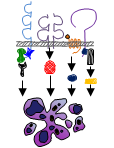 UNIVERSIDADE DE SÃO PAULOINSTITUTO DE CIÊNCIAS BIOMÉDICASDEPARTAMENTO DE IMUNOLOGIALABORATÓRIO DE BIOLOGIA CELULAR E MOLECULAR